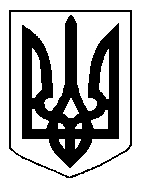 БІЛОЦЕРКІВСЬКА МІСЬКА РАДА	КИЇВСЬКОЇ ОБЛАСТІ	Р І Ш Е Н Н Я
від  31 січня  2019 року                                                                        № 3390-65-VIIПро надання дозволу на  розроблення  технічної документації  із землеустрою  щодо поділу земельної ділянки ПУБЛІЧНОМУ АКЦІОНЕРНОМУ ТОВАРИСТВУ «БІЛОЦЕРКІВСЬКИЙ АВТОБУСНИЙ ПАРК»Розглянувши звернення постійної комісії з питань земельних відносин та земельного кадастру, планування території, будівництва, архітектури, охорони пам’яток, історичного середовища та благоустрою до міського голови від 17.12.2018 року №580/2-17, протокол постійної комісії з питань  земельних відносин та земельного кадастру, планування території, будівництва, архітектури, охорони пам’яток, історичного середовища та благоустрою від 07.12.2018 року №155, заяву ПУБЛІЧНОГО АКЦІОНЕРНОГО ТОВАРИСТВА «БІЛОЦЕРКІВСЬКИЙ АВТОБУСНИЙ ПАРК»   від 27 листопада 2018 року №5670, відповідно до ст. ст. 12, 79-1, 120 Земельного кодексу України, ст. 56 Закону України «Про землеустрій», ст. 16 Закону України «Про Державний земельний кадастр», п.34 ч.1 ст. 26 Закону України «Про місцеве самоврядування в Україні»,  міська рада вирішила:1.Надати дозвіл на розроблення технічної документації із землеустрою щодо поділу земельної ділянки комунальної власності площею 4,9875 га з кадастровим номером: 3210300000:06:036:0024 за адресою: вулиця Сухоярська, 18, на дві окремі земельні ділянки: ділянка площею 4,9022 га, ділянка площею 0,0853 га, без зміни їх цільового призначення для подальшої державної реєстрації земельних ділянок.. 1.1.Роботи з розроблення технічної документації із землеустрою щодо поділу земельної ділянки провести землекористувачу –  ПУБЛІЧНОМУ АКЦІОНЕРНОМУ ТОВАРИСТВУ «БІЛОЦЕРКІВСЬКИЙ АВТОБУСНИЙ ПАРК».2. Контроль за виконанням цього рішення покласти на постійну комісії з питань  земельних відносин та земельного кадастру, планування території, будівництва, архітектури, охорони пам’яток, історичного середовища та благоустрою.Міський голова	                                                                                          Г. Дикий